2. Лестницы на заказ под "Ключ" от производителя https://лестница-заказ.рф/Что было: Ко мне обратился владелец сайта с желанием настроить РК с нуля в Яндекс директ РСЯ. Заказчик говорил, что раньше он рекламировался в РСЯ, а потом все сошло к нулю.После анализа конкурентов выявилось, что надо дорабатывать УТП и коммерческое предложение – доработали.Сделала аудит сайта, пришлось много чего поменять: поменяли местами блоки, прописали акцию (при заказе лестницы садовая скамейка в подарок). Добавили три виджета на сайт, уменьшили количество отзывов до пяти.Упростили форму заказа, убрали графу почта.Что получилось: за последнюю неделю 36232 показов, 418 кликов, 357 конверсий, цена цели 17.62 при бюджете 6 288.69 за одну неделю.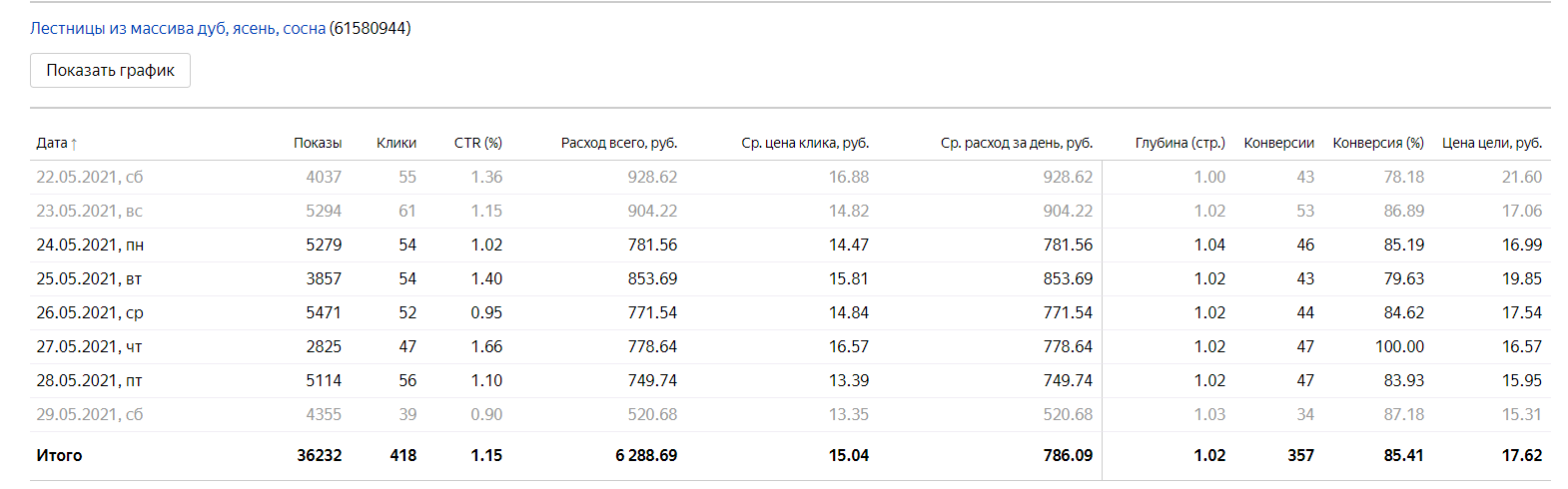 